SNAPSHOTTo get a position with a company that will benefit from my broad knowledge, experience and my ability to analyze complex problems, evaluate and recommend alternatives and communicate recommendations effectively. Exceptional competence in establishing and achieving personal and business goals; strong sense of identifying and developing healthy business relationships with the perspective clients. Dedicated , self drive , focused and result oriented, always one step ahead of challenge.Work Preferences Availability                   :  One weekDesired Job Type          :  Full Time   Can Travel for Work      :  Moderately   Highest Education Level : Bachelor Degree   Residency / Visa            : Authorized to work in this location CAREER CONTOUREmployment HistoryUsha Electricals is  an esteemed manufacturer and supplier of Power and Automation Control Panels that comprises of Electrical AMF Panels, Electrical PLC Panels, Electrical APFC Panels, Electrical MCC Panels, and Electrical PCC Panels. The company has specialization in Low Voltage Control Panels like Main LT Panels, APFC Capacitor bank Panels, Power Motor Control Centre, Power Control Centre, Motor Control Centre, Synchronizing Panel, Control & Relay Panels, L.T. & H.T. Bus Ducts (segregated & non segregated), Rising Mains, Enclosures & Mass Production of Typical Panels and control solutions. Electrical Engineer (June 2009-Till date)Service & MaintenanceTesting , commissioning and maintenance of panels , generators , alternators and switch gears on day to day basis .Expertise in installation and maintenance of equipments and handling reports. Maintain trouble  shooting in optimum condition.Carry out inspections & ensure all activities are in accordance with the standards.Provided technical support for system operations and maintenance , monitored schedules, investigated problems and recommended solutions. Analyze the breakdowns to find out root cause.Proposes a product clarification / description for each item.Work with the Product Managers to insure that a complete system design integrates all elements of a system and coordinates the assembly configuration with regards to Sales Orders line items. Create a Project Schedule for each group as applicable and monitor progress / status of components. Coordinates activities within the Engineering Groups from project initiation through acceptance of the final product by the customer.Must liaison with project management, operations personnel, and product engineering groups to ensure that relevant interfaces, changes, issues and technical requirements are continuously addressed throughout the project. Has the responsibility to coordinate the resolution of technical issues that may occur during any stage of the Engineering process including assembly and manufacturing of equipment. Needs to provide the Project Engineering Supervisor the status of any outstanding issues as well as progress of tasks daily and / or requested during meetings. Reports activities and progress through monthly reports.Must inform the Technical Manager, VP of Engineering and Project Engineering group Supervisor the following information on a weekly basis.Sourcing and ProcurementScheduling and Procurement, Materials ManagementIn depth understanding of purchase documentation & procedures (material inward and preparation of GRN) and interfacing with accounts for the clearance of paymentAdopt at evaluating the capacity & capability of vendors /contributing in terms of value engineering & value addition. Skilled at interacting with Commercial dept. for the clearance of Capital items and Raw materials and with freight forwarders for the timely landing of the shipment.Deft in managing the wide spectrum of tasks including Procurement, Vendor Development, Logistics.An effective communicator with excellent skills and strong analytical, problem solving & organizational abilities.Materials Management ·         Work on key procurement plans as per the management decision and ensuring that plans are aligned with project requirements. Ensuring optimum inventory levels to achieve cost savings without hampering the production.Sourcing/Coordination ·         Managing the overall procurement of goods and packing materials & consumables ·         Procurement and sourcing of materials ensuring optimum utilization of materials & maximum cost savings.Vendor Development ·         Developing long-term partnerships; managing day-to-day supplier performance to ensure meeting of service, cost, delivery and quality norms.·         Strengthening vendor source and developing alternate source of suppliers.Evaluating & negotiating with vendors for price & various other terms & conditions and finalizing the same to meet the requirements.·          Assessing the performance of the vendors based on various criterions such as quality/ technology improvement rate, timely delivery, credit and terms etc. Supply Chain Management & Logistics ·       Developing the network & managing the supply chain, ensuring timely deliverables.·         Tracking of the Purchase Orders and sending expediters at appropriate intervals for ensuring the receipt of material well in time.·         Monitoring availability of stock, appropriate arrangements for packaging and ensuring timely deliveries.Key Highlights Selected to Assist the Regional  Manager for successful completion of a Bid proposal and winning the first ever Bid from the client.Participated in ROBOTICS in national level competition at S.P.C.E.  Visnagar 2008.Selected as a top Model at the Modeling campaign at S.P.C.E Visnagar 2008.Participated in IEEE lectures at S.P.C.E Visnagar.SKILLSProficiency in Windows Operating Systems / MS Office, SAP.To the par communications and interpersonal skills. High caliber multitasking skills. Manage and prioritize multiple tasks in a dynamic environment with a strong orientation.Use Sound Judgement : Consider alternative and their consequences , collaborate with associates in making decisions , take responsibility for decisions about issues.Proven track record of maintaining strong problem solving abilities and the ability to work well under pressure. Ability to maintain composure regardless of the situation Excellent attention to detail. Excellent verbal and written communication & customer service skills.ACADEMIAPERSONAL DOSSIERDate of birth:21 November 1987Gender: 	MaleMarital status: SingleNationality: Indian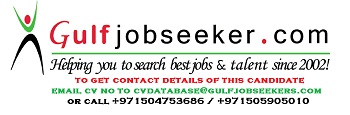 Gulfjobseeker.com CV No: 143748CompletedInstitutionDegree / Qualification2009 North Gujarat University B.E